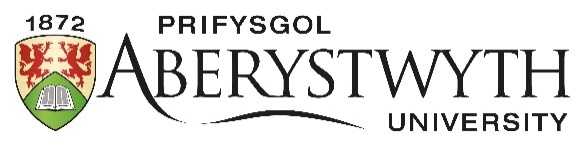 FINANCIAL PROCEDURESSection 01 – Financial Procedures ScopeApproving Body:		Resources and Performance CommitteeDate of Approval:		February 2021Policy Owner:		Finance ManagementLast Review Date:		February 2021Next Review Date:		June 2022Section 1: FINANCIAL PROCEDURES SCOPE1.	Section 1: Financial Procedures Scope 1.1.	This document sets out the University's Financial Procedures and Related Policies and forms an appendix to the Financial Regulations. The Financial Regulations are also available from the Finance Department or via the Finance Department web pages http://www.aber.ac.uk/en/finance-office/. The Financial Procedures Handbook does not require formal Committee endorsement, but must be approved by the Executive.1.2	Should there be an apparent conflict between the Regulations and the Procedures, the Regulations shall take precedence.1.3	The Director of Finance and Corporate Service shall arrange for the Financial Procedures to be reviewed annually and for all proposed changes to be submitted to Executive for approval.1.4.	Accountable Budget Controllers and Senior Budget ManagersThe responsibility of Accountable Budget Controllers (ABCs) and Senior Budget Managers for financial management is as indicated in the table below:DepartmentSenior Budget ManagerAccountable Budget Controller (ABC)Research, Business and InnovationDirectorPro Vice Chancellor Research, Knowledge Exchange and InnovationResearch, Impact and ExcellenceDirectorPro Vice Chancellor Research, Knowledge Exchange and InnovationGraduate SchoolHead of DepartmentPro Vice Chancellor Research, Knowledge Exchange and InnovationWelsh Higher Education (Brussels Office)Head of Office for Welsh Higher EducationPro Vice Chancellor Research, Knowledge Exchange and InnovationInternational OfficeDirectorPro Vice Chancellor Learning, Teaching and Student ExperienceMarketing and Student Recruitment (inc Design and Print and Digital Content)DirectorPro Vice Chancellor Learning, Teaching and Student ExperienceStudent Support and Careers ServicesDirectorPro Vice Chancellor Learning, Teaching and Student ExperienceAcademic RegistryAcademic RegistrarPro Vice Chancellor Learning, Teaching and Student ExperienceCentre for Widening Participation and Social InclusionManagerPro Vice Chancellor Learning, Teaching and Student ExperienceCentre for Welsh Language ServicesManagerDirector Welsh Language, Culture and External EngagementLearn WelshDirectorDirector Welsh Language, Culture and External EngagementDevelopment and Alumni Relations OfficeDirectorDirector Welsh Language, Culture and External EngagementCAA CymruManagerDirector Welsh Language, Culture and External EngagementLifelong LearningManagerDirector Welsh Language, Culture and External EngagementHuman ResourcesDirectorDirector of Finance and Corporate ServicesEstates (including Residences and Facilities)DirectorDirector of Finance and Corporate ServicesInformation ServicesDirectorDirector of Finance and Corporate ServicesPlanning OfficeDirectorDirector of Finance and Corporate ServicesFinance OfficeDeputy DirectorDirector of Finance and Corporate ServicesCommercial ServicesHead of Commercial ServicesDirector of Finance and Corporate ServicesHistory and Welsh HistoryHead of DepartmentPro Vice Chancellor Faculty of Arts and Social SciencesEnglish and Creative WritingHead of DepartmentPro Vice Chancellor Faculty of Arts and Social SciencesModern LanguagesHead of DepartmentPro Vice Chancellor Faculty of Arts and Social SciencesWelsh and Celtic StudiesHead of DepartmentPro Vice Chancellor Faculty of Arts and Social SciencesTheatre, Film and Television StudiesHead of DepartmentPro Vice Chancellor Faculty of Arts and Social SciencesAberystwyth Law SchoolHead of DepartmentPro Vice Chancellor Faculty of Arts and Social SciencesSchool of EducationHead of DepartmentPro Vice Chancellor Faculty of Arts and Social SciencesInternational PoliticsHead of DepartmentPro Vice Chancellor Faculty of Arts and Social SciencesSchool of ArtHead of DepartmentPro Vice Chancellor Faculty of Arts and Social SciencesInternational English CentreHead of DepartmentPro Vice Chancellor Faculty of Arts and Social SciencesArts CentreDirectorPro Vice Chancellor Faculty of Arts and Social SciencesMusic CentreDirectorPro Vice Chancellor Faculty of Arts and Social SciencesComputer ScienceHead of DepartmentPro Vice Chancellor Faculty of Business and Physical sciencesMathematicsHead of DepartmentPro Vice Chancellor Faculty of Business and Physical sciencesPhysicsHead of DepartmentPro Vice Chancellor Faculty of Business and Physical sciencesAberystwyth Business SchoolHead of DepartmentPro Vice Chancellor Faculty of Business and Physical sciencesInformation ServicesHead of DepartmentPro Vice Chancellor Faculty of Business and Physical sciencesIBERSHead of DepartmentPro Vice Chancellor Faculty of Earth and Life SciencesDepartment of Geography and Earth SciencesHead of DepartmentPro Vice Chancellor Faculty of Earth and Life SciencesPsychologyHead of DepartmentPro Vice Chancellor Faculty of Earth and Life Sciences1.5.ExecutiveFor reference, the Executive’s reporting lines are:For reference, the Executive’s reporting lines are:The ExecutiveReporting toVice ChancellorChair of CouncilPro Vice Chancellor Research, Knowledge Exchange and InnovationVice ChancellorPro Vice Chancellor Learning, Teaching and Student ExperienceVice ChancellorDirector Welsh Language, Culture and External EngagementVice ChancellorDirector of Finance and Corporate ServicesVice ChancellorPro Vice Chancellor Faculty of Arts and Social SciencesVice ChancellorPro Vice Chancellor of Business and Physical SciencesVice ChancellorPro Vice Chancellor Faculty of Earth and Life SciencesVice ChancellorCommunications and Public AffairsVice ChancellorDirector of Human Resources and Organisational DevelopmentVice Chancellor